Elektrické články, baterie, akumulátoryElektrické články přeměňují chemickou energii na elektrickou., jsou zdrojem stejnosměrného proudu.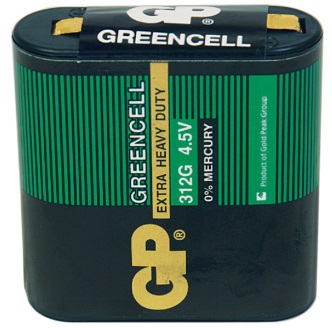 Článek = 1 zdrojBaterie = více zdrojůBaterka = obal na baterii a žárovku => svítidlo Konstrukcekladná a záporná elektroda oddělená elektrolytem záporná elektroda se při chemické reakci spotřebovávátyp elektrolytu ovlivňuje kapacitu, životnost a napětí článku Druhy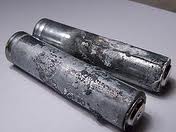 1) SUCHÝ SALMIAKOVÝ ČLÁNEK – označení R (dle evropské normy IEC)Zn-chloridové, Zn-uhlíkovékladný pól = tvořený uhlíkem – zakončený kovovou čepičkou - uhlíková tyčinkakyselý elektrolyt – elektrolytem je chlorid amonný (salmiak) záporný pól = zinkový obal => při chemické reakci se spotřebováváčlánek má napětí 1,5 Vvše je v ochranném obalu – po vybití elektrolyt vytéká      => důsledek:  může ……………............. přístroj 2) ALKALICKÝ ČLÁNEK – označení LR delší životnost – až 12x než R, spolehlivější, vysoké rozběhové proudy, vhodné pro vysokou zátěžobsahuje rtuť, kadmium, lithium = těžké kovy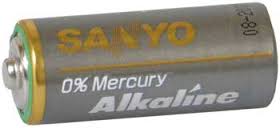 ekologické = „zelené baterie“ – snižují škodlivý vliv na ŽP – méně těžkých kovůpoužité baterie se odevzdávají zpět do prodejny nebo       ……………………………………………………………………………………… Velikostiknoflíkové – použití např. ……………………………………………………………………………………………monočlánky – velký mono D (R 20), tužkový AA (R 6), mikro AAA (R 03), baby C (R 14) – 1,5 V                          duplexy – 3 V – pro vyšší napětí se spojují do série a tvoří baterie – použití např. …………………ploché a zvonkové – 4,5 V – použití např. …………………………………………………………………………..destičkové (E-block) – 6R6 – 9 V – použití např. …………………………………………………………………..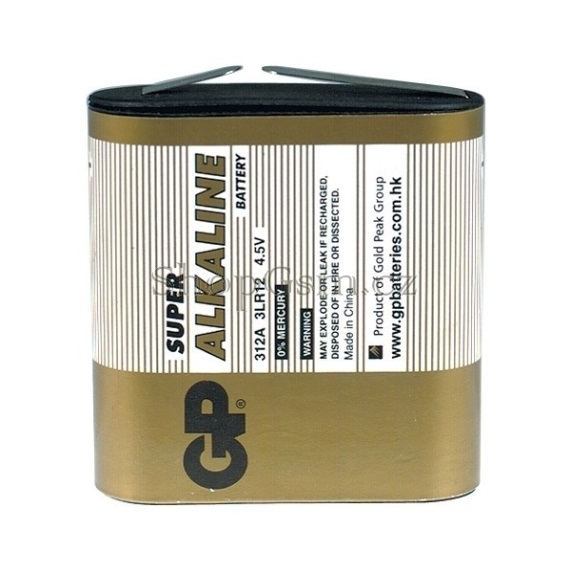 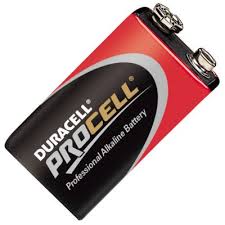 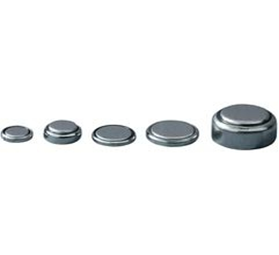 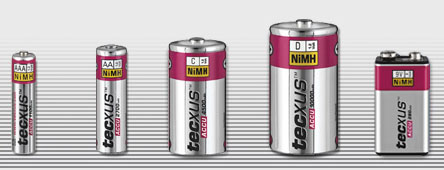 Použitípro krátkodobé odběry proudu => brzy se spotřebují – kapesní svítilny, přenosné přijímače, přehrávače, kalkulačky ………………………………………… ………………………………………………………………….3) AKUMULÁTORY- nabíjejí se nabíječkou ze sítě, kapacita v Ah = …………………………………………………………………….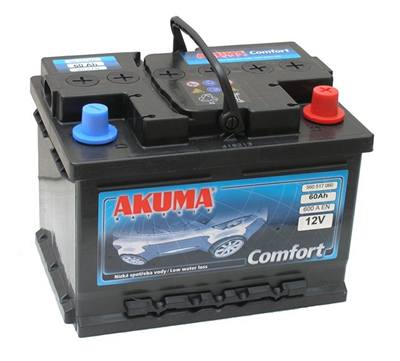  a) olověný akumulátor      - záporná elektroda z Pb, kladná elektroda z PbO2			                       - elektrolyt = H2SO4 – doplňuje se destilovanou vodou      - články o napětí 2 V se spojují v baterii 4 V, 6 V, 8 V, 12 V, 24 V      - vysoká hmotnost, údržbové a bez údržby      - baterie pro telefonní ústředny, elektrické vozíky, ………………………….      - samovybíjení menší než 0,1 % denněb) alkalické akumulátory – označení ACCU						                    - podle typu elektrod: Ni-Cd 1,25 V, Ni-ocelové 1,4 V, Li-ion, Ag-Zn 1,8 V			                   - nabíjí se ze sítě pomocí impulzní nabíječky s usměrňovačem – až 1000 nabíjecích cyklů     - elektrolyt – hydroxid draselný 20 %			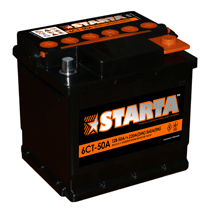      - válcové, ploché (prismatické), knoflíkové		                  - recyklují se = zdroj těžkých kovů     - lehčí, odolnější, dražší než olověné akumulátory     - samovybíjení, bez paměťového efektu     - videokamery, akuvrtačky, žehličky, vysavače, elektrické vozíky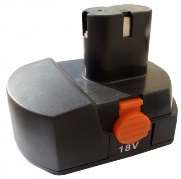 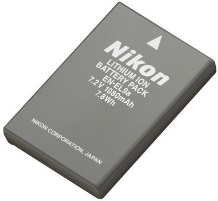 ……………………………………...                       c) sluneční články = solární, fotovoltaické články 						                   - krystalický křemík mění sluneční energii na elektrickou – využívají fotoelektrického jevu      - kalkulačky, jachty, karavany, ……………………………………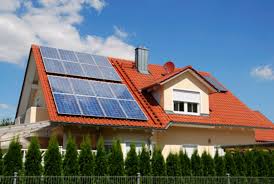 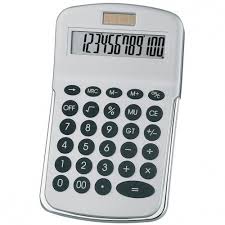 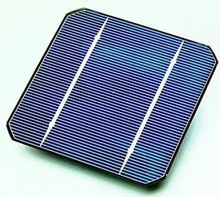 d) palivové články										       - spalováním plynů vzniká na elektrodách napětí = obrácená elektrolýza		               - účinnost přes 40 %, články kyslíko-vodíkové, kyslíko-metanové       - pohony dopravních prostředků např. ……………………………………………………………………………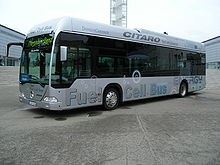 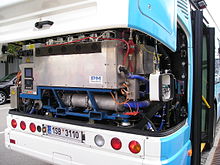 